UK DJ/PRODUCER/SONGWRITER LEON LOUR RETURNS WITH TRANCE-BREAKS SMASH “FASTER”LISTEN HERE:  https://BigBeat.lnk.to/fasterPROUT TODAY VIA BIG BEAT RECORDS!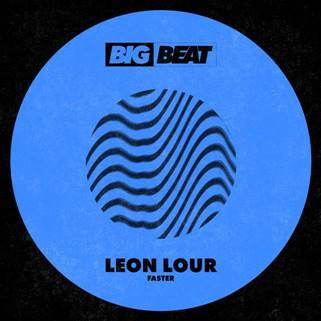 DJ/producer/songwriter Leon Lour is back with his first track since his ‘All Our Dreams’ EP last year- the attention-grabbing “Faster” (out today through Big Beat Records) starts off with a synthwave-leaning sound before Lour’s signature EDM/pop sound kicks in, making the song perfect for late-night club dance floors around the world - LISTEN HERE!Leon Lour hails from London but also has roots in both Ibiza and Belgium, each of which are meccas of the dance music community in their own right. Known for his undeniable remixes and unparalleled production, Lour is a triple threat producer/DJ/songwriter who has already released music on respected dance labels including Spinnin’ Records, Armada, FFRR, and Pete Tong’s Deux Trois Records. He’s also loaned his in-demand remix skills to the likes of Martin Solveig, ZHU, Rudimental, Gryffin, The Knocks, and many others, while his latest remix of Ava Max’s hit single “Sweet But Psycho” has already garnered over 3M cumulative streams.Initially gaining inspiration from the likes of contemporary producers and artists such as Avicii, Flume, Odesza and Swedish House Mafia, Leon Lour’s sound has evolved over the years, resulting in an eclectic blend of Electronic Dance Music sounds with pop and experimental elements in his compositions.CONNECT WITH LEON LOUR:Instagram | Facebook | Twitter | SpotifyPRESS ASSETS: http://press.wearebigbeat.com/singles/leon-lour/ FOR MORE INFORMATION:Gabby Reese- Big Beat Records Gabrielle.reese@atlanticrecords.com